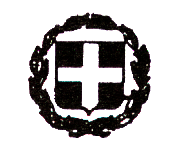 ΕΛΛΗΝΙΚΗ ΔΗΜΟΚΡΑΤΙΑ ΝΟΜΟΣ ΜΑΓΝΗΣΙΑΣ ΔΗΜΟΣ ΝΟΤΙΟΥ ΠΗΛΙΟΥΑργαλαστή 23 Σεπτεμβρίου  2022 Αριθ. Πρωτ.: 16660ΠΡΟΣΑποδέκτες(όπως ο πίνακας αποδεκτών)ΚΟΙΝ:Πρακτικογράφο Ο.Ε.ΘΕΜΑ: «Πρόσκληση σύγκλησης της Οικονομικής Επιτροπής για ΔΙΑ ΠΕΡΙΦΟΡΑΣ συνεδρίαση και λήψη αποφάσεων (άρθρο 75 του Ν.3852/2010 -ΦΕΚ 87Α'/7-6-2010, όπως αυτό αντικαταστάθηκε από το άρθρο 77 του Ν.4555/2018 - ΦΕΚ 133Α΄/19-7-2018, η με αριθ. 374/2022 Εγκύκλιος: Α.Π.: 39135/30-5-2022, με θέμα: «Λειτουργία Οικονομικής Επιτροπής και Επιτροπής Ποιότητας Ζωής», το άρθρο 48 του Ν.4940/22 – ΦΕΚ 112Α'/14-6-2022, με το οποίο καταργείται η παρ. 1 του άρθρου 10 της από 11.3.2020 Πράξης Νομοθετικού Περιεχομένου (Α΄ 55), η οποία κυρώθηκε με το άρθρο 2 του ν. 4682/2020 (Α΄ 76), όπως αντικαταστάθηκε με το άρθρο 67 του ν. 4830/2021 (Α΄ 169), περί του τρόπου λήψης αποφάσεων των συλλογικών οργάνων των Οργανισμών Τοπικής Αυτοδιοίκησης και των διοικητικών συμβουλίων των εποπτευόμενων νομικών προσώπων τους, το άρθρο 78 («Λήψη αποφάσεων συλλογικών οργάνων Ο.Τ.Α. α' και β' βαθμού και διοικητικών συμβουλίων εποπτευόμενων νομικών τους προσώπων κατά το διάστημα ισχύος των μέτρων αποφυγής της διάδοσης του κορωνοϊού COVID-19») του Ν. 4954/2022 – ΦΕΚ 136 Α'/9-7-2022)».Καλείστε σε ΔΙΑ ΠΕΡΙΦΟΡΑΣ συνεδρίαση την 28η του μηνός Σεπτεμβρίου  2022, ημέρα Τετάρτη και ώρα 11:00 – 12:00, για τη λήψη αποφάσεων στα θέματα της ημερήσιας διάταξης.            Για κάθε θέμα, θα σας αποσταλεί ηλεκτρονικά, από τη γραμματεία της Οικονομικής Επιτροπής, σχετική εισήγηση και παρακαλείσθε μέχρι και την Τετάρτη 28/9/2022 και ώρα: 11:00 – 12:00, να ενημερώσετε, ηλεκτρονικά (e-mail) ή δια τηλεφώνου, τη γραμματεία της Οικονομικής Επιτροπής για τη θέση σας επί του κάθε θέματος, ψηφίζοντας π.χ. ΥΠΕΡ, ΚΑΤΑ, ΛΕΥΚΟ ή ό,τι άλλο.Η μη απάντησή σας, μέχρι την παραπάνω ορισθείσα ώρα, λογίζεται ως απουσία.Ο ΠΡΟΕΔΡΟΣ ΤΗΣ ΟΙΚΟΝΟΜΙΚΗΣ ΕΠΙΤΡΟΠΗΣΜΙΤΖΙΚΟΣ ΜΙΧΑΗΛΠΙΝΑΚΑΣ ΘΕΜΑΤΩΝ ΗΜΕΡΗΣΙΑΣ ΔΙΑΤΑΞΗΣ ΤΗΣ ΟΙΚΟΝΟΜΙΚΗΣ ΕΠΙΤΡΟΠΗΣ ΤΟΥ ΔΗΜΟΥ ΝΟΤΙΟΥ ΠΗΛΙΟΥ, ΠΟΥ ΘΑ ΠΡΑΓΜΑΤΟΠΟΙΗΘΕΙ ΣΤΙΣ 28/9/2022 (άρθρο 75 του Ν.3852/2010-ΦΕΚ 87Α'/7-6-2010, όπως αυτό αντικαταστάθηκε από το άρθρο 77 του Ν.4555/2018-ΦΕΚ 133Α΄ /19-7-2018, η με αριθ. 374/2022 Εγκύκλιος: Α.Π.: 39135/30-5-2022, με θέμα: «Λειτουργία Οικονομικής Επιτροπής και Επιτροπής Ποιότητας Ζωής», το άρθρο 48 του Ν.4940/22 – ΦΕΚ 112Α'/14-6-2022, με το οποίο καταργείται η παρ. 1 του άρθρου 10 της από 11.3.2020 Πράξης Νομοθετικού Περιεχομένου (Α΄ 55), η οποία κυρώθηκε με το άρθρο 2 του ν. 4682/2020 (Α΄ 76), όπως αντικαταστάθηκε με το άρθρο 67 του ν. 4830/2021 (Α΄ 169), περί του τρόπου λήψης αποφάσεων των συλλογικών οργάνων των Οργανισμών Τοπικής Αυτοδιοίκησης και των διοικητικών συμβουλίων των εποπτευόμενων νομικών προσώπων τους, το άρθρο 78 («Λήψη αποφάσεων συλλογικών οργάνων Ο.Τ.Α. α' και β' βαθμού και διοικητικών συμβουλίων εποπτευόμενων νομικών τους προσώπων κατά το διάστημα ισχύος των μέτρων αποφυγής της διάδοσης του κορωνοϊού COVID-19») του Ν. 4954/2022 – ΦΕΚ 136 Α'/9-7-2022) ΚΑΙ ΕΠΙΣΥΝΑΠΤΕΤΑΙ ΣΤΗ ΜΕ ΑΡΙΘΜ. ΠΡΩΤ.: 16660/23-9-2022 ΣΧΕΤΙΚΗ ΠΡΟΣΚΛΗΣΗ.ΘΕΜΑΤΑ:Εισηγητική έκθεση της οικονομικής υπηρεσίας για την 17η αναμόρφωση του προϋπολογισμού οικονομικού έτους 2022.Αποδοχή και κατανομή της υπ. αριθμ.61363/21-09-2022 απόφασης του Υπουργείου Εσωτερικών με την οποία εγκρίθηκε η επιχορήγηση του Δήμου Νοτίου Πηλίου με το ποσό των 145.716,83€ για την αποπληρωμή υποχρεώσεων από διαταγές πληρωμής και τελεσίδικες δικαστικές αποφάσεις.Έγκριση προσφοράς Δικηγορικής αμοιβής, με την με αριθμό 593/2021 απόφαση της η οικονομική επιτροπή, είχε εγκρίνει τον διορισμό της Δικηγόρου Στυλιανής Χαραλαμπίδου, στην υπόθεση Παραγωγική και Εμπορική Μηλεών Α.Ε. ΟΤΑ, ενώ δεν είχε κατατεθεί προσφορά, η οποία εισέρχεται σήμερα προς έγκριση. Έγκριση προσφοράς Δικηγορικής αμοιβής, με την με αριθμό 33/2022 απόφαση της η οικονομική επιτροπή, είχε εγκρίνει τον διορισμό της Δικηγόρου Στυλιανής Χαραλαμπίδου, στην υπόθεση του Τμήματος Επιθεώρησης Περιβάλλοντος, ενώπιον του Μονομελούς Διοικητικού Πρωτοδικείου βόλου, ενώ δεν είχε κατατεθεί προσφορά, η οποία εισέρχεται σήμερα προς έγκριση. Διαγραφή οφειλών.Διορισμός Δικηγόρου, για να συντάξει υπόμνημα, παρασταθεί και να διενεργήσει όλες τις διαδικαστικές πράξεις, ενώπιον του Διοικητικού Εφετείου Αθηνών, σε δύο υποθέσεις, σύμφωνα με τις υπ’ αριθμ. 1487/2022 και 1486/2022 Αποφάσεις του, που αφορούν τις αιτήσεις ακύρωσης με αριθμό ΑΚ1345/23.09.2021 και ΑΚ1347/23.09.2021. Χορήγηση παράτασης προθεσμίας για το έργο «Διαμόρφωση θεσμοθετημένων υπαίθριων χώρων στάθμευσης οχημάτων με βιοκλιματικά υλικά στο Δήμο Νοτίου Πηλίου».Υποβολή Πρακτικού ΙΙΙ ηλεκτρονικής αποσφράγισης και ελέγχου δικαιολογητικών κατακύρωσης προσωρινού αναδόχου Δημόσιου διαγωνισμού με ανοικτή διαδικασία μέσω του Ε.Σ.Η.ΔΗ.Σ. για την προμήθεια με τίτλο: «ΑΝΑΒΑΘΜΙΣΗ ΑΣΤΙΚΟΥ ΕΞΟΠΛΙΣΜΟΥ ΚΟΙΝΟΧΡΗΣΤΩΝ ΧΩΡΩΝ ΔΗΜΟΥ ΝΟΤΙΟΥ ΠΗΛΙΟΥ».Περί έγκρισης 4ου  ΑΠΕ του έργου: «ΑΝΕΓΕΡΣΗ ΔΗΜΟΤΙΚΟΥ ΚΑΤΑΣΤΗΜΑΤΟΣ ΑΡΓΑΛΑΣΤΗΣ ΔΗΜΟΥ ΝΟΤΙΟΥ ΠΗΛΙΟΥ (Β' ΦΑΣΗ: ΟΛΟΚΛΗΡΩΣΗ ΕΡΓΑΣΙΩΝ)».Συγκρότηση της επιτροπής διαγωνισμού της μελέτης «Σύνταξη Σχεδίων και Μελετών στο πλαίσιο της κατασκευής, βελτίωσης και συντήρησης λιμενικών υποδομών των Δημοτικών Ενοτήτων Αργαλαστής, Αφετών και Μηλεών του Δήμου Νοτίου Πηλίου».Σύνταξη έκθεσης και κατάρτιση του απολογισμού, ισολογισμού και των αποτελεσμάτων χρήσης έτους 2016.ΟΙΚΟΝΟΜΙΚΗ ΕΠΙΤΡΟΠΗ ΔΗΜΟΥ ΝΟΤΙΟΥ ΠΗΛΙΟΥΜιχαήλ Μιτζικός (Πρόεδρος)Δημήτριος Παρρησιάδης (Αντιπρόεδρος)Νικόλαος Μαμμάς (Μέλος)Διανέλλος Απόστολος (Μέλος)Διανέλλος Ιωάννης  (Μέλος)Γαρυφάλλου Ιφιγένεια – Γεωργία (Μέλος)Παπαδημητρίου Μιλτιάδης (Μέλος)ΑΝΑΠΛΗΡΩΜΑΤΙΚΑ ΜΕΛΗΜανέτας Βασίλειος Συρίη Μαρίνα                                   Ευαγγελάκης Ιωάννης Κουκουμβρής Δημήτριος Κοινοποίηση: Α΄ ελάσσων μειοψηφία: Γραμμένος Κων/νοςΒ΄ ελάσσων μειοψηφία: Κωνσταντινάκης Ιωάννης ΠΡΟΕΔΡΟΙ ΚΟΙΝΟΤΗΤΩΝΠΡΟΕΔΡΟΙ ΣΥΜΒΟΥΛΙΩΝ ΚΟΙΝΟΤΗΤΩΝ Εσωτερική διανομή:- Διεύθυνση Διοικητικών & Οικονομικών Υπηρεσιών/Τμήμα Οικονομικών Υπηρεσιών- Τμήμα Τεχνικής Υπηρεσίας